Fast Frequency Response (FFR), Primary, Secondary and Tertiary Reserve (POR, SOR, TOR1, TOR2)System Services Test ProcedureBattery ESPS Unit NameDISCLAIMER: This Document contains information (and/or attachments) which may be privileged or confidential. All content is intended solely for the use of the individual or entity to whom it is addressed. If you are not the intended recipient please be aware that any disclosure, copying, distribution or use of the contents of this message is prohibited. If you suspect that you have received this Document in error please notify EirGrid or its subsidiaries immediately. EirGrid and its subsidiaries do not accept liability for any loss or damage arising from the use of this document or any reliance on the information it contains or the accuracy or up to date nature thereof. Use of this document and the information it contains is at the user’s sole risk. In addition, EirGrid and its subsidiaries strongly recommend that any party wishing to make a decision based on the content of this document should not rely solely upon data and information contained herein and should consult EirGrid or its subsidiaries in advance.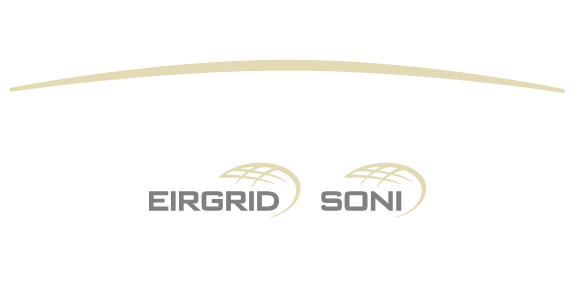 Further information can be found at: http://www.eirgridgroup.com/legal/Document Revision HistoryOperating reserve test procedure revision 3.0, published 30th July 2021 IntroductionThe Unit must submit the latest version of this test procedure as published on the EirGrid or SONI website.The order of this test can be rearranged only in agreement with EirGrid/SONIThe purpose of this document is to detail the data required to apply for a System Services Contract and to detail the necessary test procedures required to be performed should that data not be readily available.If this data is already available then this document does not need to be completed. The Operating reserve test report should be completed and submitted to EirGrid/SONI.All yellow sections must be filled in before the test procedure will be approved. All grey sections must be filled in during testing. If any test requirements or steps are unclear, or if there is an issue with meeting any requirements or carrying out any steps, please contact generator_testing@eirgrid.com or  generator_testing@soni.ltd.uk.On the day of testing, suitably qualified technical personnel are required on site to assist in undertaking the tests. The personnel shall have the ability to:Set up and disconnect the control system and instrumentation as required; Ability to fully understand the Unit’s function and its relationship to the System;Liaise with NCC/CHCC as required;Mitigate issues arising during the test and report on system incidents.The availability of personnel at NCC/CHCC will be necessary in order to initiate the necessary instructions for the test. NCC/CHCC will determine:If network conditions allow the testing to proceed.Which tests will be carried out.When the tests will be carried out. On completion of this test, the following shall be submitted to generator_testing@eirgrid.com or generator_testing@soni.ltd.uk.AbbreviationsAAP		Available Active PowerAPC		Active Power ControlCHCC		Castlereagh House Control Centre (SONI)DMOL		Defined Minimum Operating LevelEA		Emergency ActionEDIL		Electronic Dispatch Instruction LoggerESPS		Energy Storage Power StationFFR		Fast Frequency ResponsekV		kilovoltMEC		Maximum Export CapacityMIC		Maximum Import CapacityMVAr		Mega Volt Ampere – reactiveMW		Mega Watt NCC		National Control Centre (EirGrid)PMU		Phasor Measurement Unit		POR		Primary Operating ReserveRoCoF		Rate-of-Change-of-FrequencyRPM		Revolutions Per MinuteSOR		Secondary Operating ReserveTOR		Tertiary Operating ReserveTSO		Transmission System OperatorUnit DATAThe data in the table below should be provided for the ESPS specific to the test.System Services definitionsFast frequency responseFFR is defined as the additional increase in MW output from a unit or a reduction in demand following a frequency event that is available within two seconds of the start of the event and sustainable for at least eight seconds afterwardsThe extra energy provided by the MW increase, in the timeframe from the FFR response time to 10 seconds shall be greater than any loss of energy in the ten-to-twenty second timeframe afterwards due to a reduction in MW output. The energy provided and drawn should be compared to the pre-event output.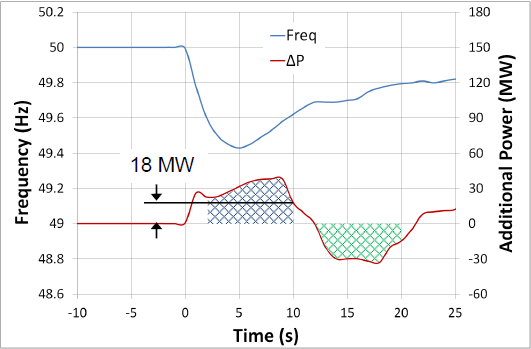 Figure : FFR being delivered after a frequency eventAs shown in the diagram above, in order to be eligible for FFR the amount indicated by the blue hatched area (Power provided) must be greater than the green hatched area (Power drawn). If the amount of power drawn exceeds (or is equal to) the amount of power given (within the time frame) then the unit will not be eligible for an FFR contract.POR, SOR & TOR1Operating ReserveOperating Reserve is defined as the additional MW output provided from Generation plant, reduction of Active power transfer to an external system or increase of Active power transfer to the Transmission system by interconnectors or storage plant, or reduction in Customer demand, which must be realisable in real time operation to contain and correct any potential Transmission system deviation to an acceptable level.Primary Operating Reserve (POR)Primary Operating Reserve (POR) is the additional MW output (and/or reduction in Demand) required at the frequency nadir (minimum), compared to the pre-incident output (or Demand) where the nadir occurs between 5 and 15 seconds after an Event.Secondary Operating Reserve (SOR)Secondary Operating Reserve (SOR) is the additional MW output (and/or reduction in Demand) required compared to the pre-incident output (or Demand), which is fully available and sustainable over the period from 15 to 90 seconds following an Event.Tertiary Operating Reserve band 1 (TOR1)Tertiary Operating Reserve band 1 (TOR1) is the additional MW output (and/or reduction in Demand) required compared to the pre-incident output (or Demand) which is fully available and sustainable over the period from 90 seconds to 5 minutes following an Event.Tertiary Operating Reserve band 2 (TOR2)Tertiary Operating Reserve band 2 (TOR2) is the additional MW output (and/or reduction in Demand) required compared to the pre-incident output (or Demand) which is fully available and sustainable over the period from 5 minutes to 20 minutes following an Event.Dynamic & Static ResponseFFR Dynamic Capability requirementsDynamic response is when a Unit tracks the system frequency and adjust its response accordingly. A Unit providing a dynamic response shall meet the following criteria:The unit shall track changes in frequency dynamically.Contain at least 10 discrete steps or sources which can dynamically adjust load contributions in response to frequency. No individual step shall be larger than 5MW and the response shall be provided in a linear, monotonically increasing manner. All step sizes shall be no more than +/- 1MW of the average step size.The unit shall have the capability to commit to a frequency trigger set point greater than or equal to 49.8 Hz and less than or equal to 49.985 Hz.Have frequency measurement installed locally.The unit shall be able to operate with a minimum trajectory of 2Hz in response to a Reserve Trigger.While the basic energy recovery requirement of the FFR product is to apply, to qualify as a dynamic provider, the unit shall be able to operate without recovering its resource until the system frequency has recovered to within 5% of the pre-event frequency in steady-state for a period of up to 5 mins (the exact timeframe will be instructed by the TSOs);The unit’s provision of POR, SOR and TOR1, if contracted for any of these Services, shall mirror its FFR response characteristics, i.e. the unit shall have the capability of continuing along the trajectory of the applicable frequency response curve for the extended timeframes obligated of POR, SOR and TOR1, as required of the TSOs in response to a Reserve Trigger.The unit shall have a PMU in situ. PMU shall meet the current metering standards.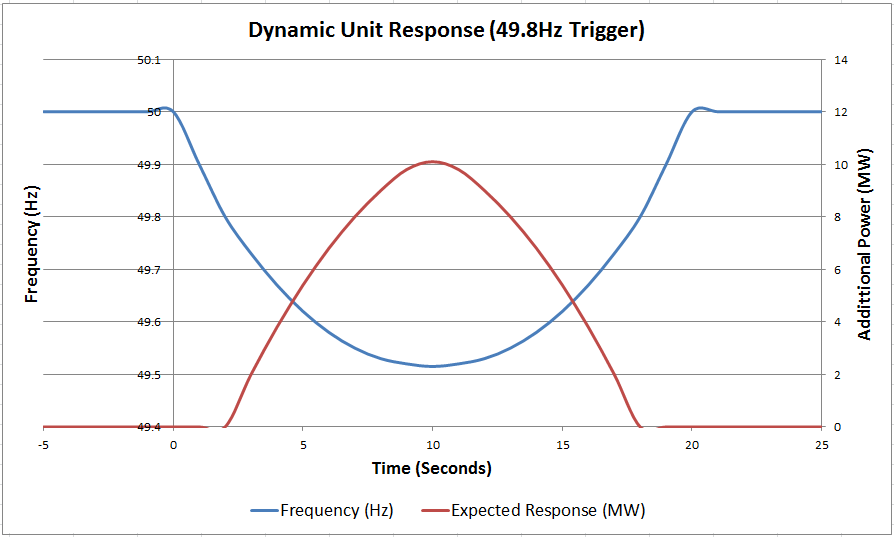 Figure 2: Example of a Dynamic unit response with a trigger point of 49.8HzAs shown in figure 2, above, as the frequency drops the unit does not respond until the trigger point is reached (in this example the trigger point is set at 49.8Hz). When this point is reached the unit output begins ramping up in discrete steps (steps in accordance with the requirements stated in section 5.3.1), staying as close as possible to the expected output. The output steps down also as the frequency returns to nominal (50Hz). This is what is expected of a dynamic response.Static response capability requirementsA Static response is where the Unit provides its entire response at one single trigger point.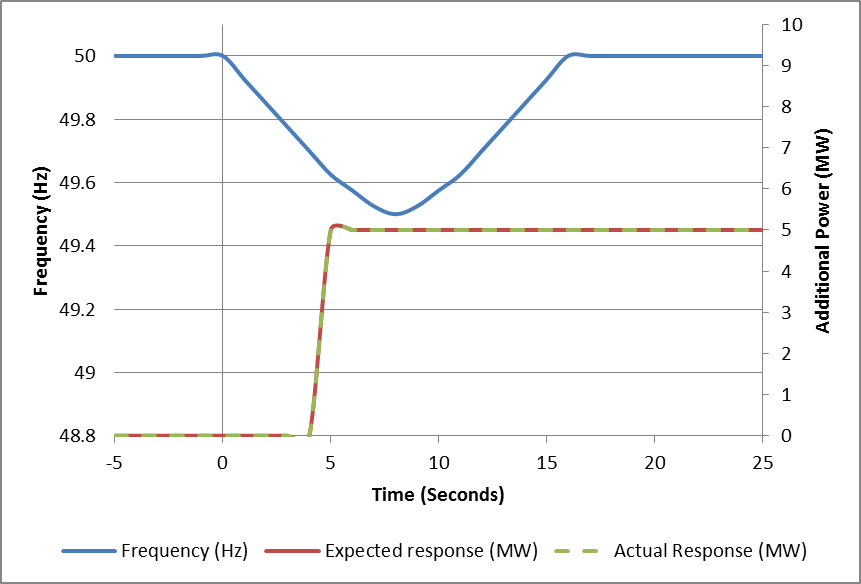 Figure : Example of a Static response from a unit with a trigger point of 49.8Hzsite Safety requirementsThe following is required for the EirGrid/SONI witness to attend site: Test Description and Pre Conditions Purpose of the TestThe purpose of this test is to verify:The lowest sustainable amount of energy provided by the unit in the timeframe between the FFR Response Time and 10 seconds after a frequency event.The unit does not draw in more energy in the ten second timeframe after the event than it provided in the initial 10 seconds.The levels of Primary, Secondary and Tertiary Operating Reserves provided by the unit. Verify that the unit meets the conditions for dynamic response (For dynamic response only)Verify the trigger frequency(ies) of the Unit.Verify the response time of the Unit.This is achieved by injecting simulated reference frequencies at different export and import levels and analysing the responses of the unit to those injectionsThroughout the test procedure, for instances where APC/EA is OFF it is noted that the expected MW output is 0MW. It is understood that there may be small MW imports at the connection point to account for house load, unless otherwise instructed by the TSO.Instrumentation and Onsite Data TrendingAll of the following trends and screenshots must be recorded by the Unit during the test. Failure to provide any of these trends will result in test cancellation.Additional signals for system servicesPlease note that the list of signals required for this test, as stated above in Section 8, may be altered at any time to include any additional signals deemed necessary to demonstrate the provision of system services. If in any doubt please contact the generator testing team at: generator_testing@eirgrid.com or generator_testing@soni.ltd.uk.Initial Conditions Should “No” be answered to any of the following, contact the EirGrid/SONI test coordinator and agree next steps in advance of making any corrective actions. Frequency Mode SettingsESPS to update table below with Mode 2 settings implemented as per unit specific signal list.Test StepsFrequency Trigger TestsThe following test steps are to verify the high and low frequency deadbands as well as demonstrating proportional dynamic response in advance of full Dynamic Frequency Response testing (9.2).Dynamic Frequency ResponseThe following test steps are to verify the amount of FFR, POR, SOR, TOR1 & TOR2 available. The unit shall agree in advance with EirGrid / SONI which tests the unit shall be undertaking on the day.Dynamic Frequency Response testing (9.2) will only commence upon successful completion of deadband testing (9.1)Return to Standard SettingsThe ESPS settings are returned to standard following completion of the Operating Reserve Test.Comments & Sign-offVersionDateCommentNameCompany0.1Insert dateMinor version (v0.1) - First submission for review and approvalInsert nameInsert company1.0Insert DateMajor version (V1.0) Approved Version by EirGrid / SONIInsert NameEirGrid / SONISubmissionTimelineA scanned copy of the test procedure, as completed and signed on site on the day of testing1 working dayTest data in CSV or Excel format1 working dayTest report10 working daysESPS NameESPS to Specify(name per connection agreement)ESPS Test Coordinator and contact number:ESPS to SpecifyAssociated 110 kV StationESPS to Specify ESPS connection pointESPS to Specify (i.e. T121 in XXX Distribution or Transmission Station)ESPS connection voltageESPS to SpecifyESPS Connection Type ESPS to Specify (TSO, DSO Topology 1, DSO Topology 2 etc.)Installed module type, MW size and quantityESPS to SpecifyContracted MECESPS to SpecifyContracted MICESPS to SpecifyRegistered CapacityESPS to SpecifyEnergy Storage CapacityESPS to Specify% Charge maintained in normal operationESPS to SpecifyLimiter applied to Exported MWESPS to SpecifyLimiter applied to AAPESPS to SpecifyDMOLESPS to SpecifyRoCoF CapabilityESPS to SpecifyPersonal Protective Equipment RequirementsSite Safety bootsHard Hat with chin strapHi VisArc Resistive clothingSafety GlassesGlovesSafe PassYes / NoYes / NoYes / NoYes / NoYes / NoYes / NoYes / NoSite Induction requirementsYes / No (If Yes, Unit to specify how and when the induction must carried out)Any further informationUnit to specifyDescriptionCommentIs the frequency injected using software or external hardware?Unit to specifyCan the frequency be injected as a ramp or as a step?Unit to specifyFrequency injected as an offset to the system frequency or is the governor/control system isolated from the system frequency?Unit to specifyNo.Signal NameSample RateSource1Available active power export (MW)Unit to Specify (≥ 10 Hz)Unit to Specify2Available active power import (MW)Unit to Specify (≥ 10 Hz)Unit to Specify3Actual active power (MW) Unit to Specify (≥ 10 Hz) (20 ms for FFR Scalar Product)Unit to Specify4APC/EA (ON/OFF) Unit to Specify (≥ 10 Hz)Unit to Specify5APC/EA set-point received from NCC/CHCC (MW) Unit to Specify (≥ 10 Hz)Unit to Specify6ESPS Frequency Response (ON/OFF)Unit to Specify (≥ 10 Hz)Unit to Specify7ESPS Reserve Response Mode (1 - 5)Unit to Specify (≥ 10 Hz)Unit to Specify8Simulated Test Frequency (Hz)Unit to Specify (≥ 10 Hz) (20 ms for FFR Scalar Product)Unit to Specify9Grid Frequency (Hz)Unit to Specify (≥ 10 Hz)Unit to Specify10ESPS Useable Energy Remaining (MWh)Unit to Specify (≥ 10 Hz)Unit to Specify11ESPS Total Useable Storage Capacity (MWh)Unit to Specify (≥ 10 Hz)Unit to Specify12FFR Availability (MW)Unit to Specify (≥ 10 Hz)Unit to Specify13POR Availability (MW)Unit to Specify (≥ 10 Hz)Unit to Specify14SOR Availability (MW)Unit to Specify (≥ 10 Hz)Unit to Specify15TOR1 Availability (MW)Unit to Specify (≥ 10 Hz)Unit to Specify16TOR2 Availability (MW)Unit to Specify (≥ 10 Hz)Unit to Specify17Other signals as required by the unit or by the TSOUnit to Specify (≥ 10 Hz) (20 ms for FFR Scalar Product)Unit to Specify18Alarm/Event pageScreenshot of alarms / events for duration of the test.Screenshot of alarms / events for duration of the test.19Generator Overview ScreenScreenshots may be required where test data/milestone/event is not available through the trends listed above.Screenshots may be required where test data/milestone/event is not available through the trends listed above.20EDIL instructions Screenshot as logged during the test.Screenshot as logged during the test.No.ConditionsCheck on day of test1Test Profiles have been submitted and approved by EirGrid/SONIYes/No2The State of Charge of the Battery Unit is sufficient to complete the tests (XX%) Yes/No3Required signals, as described in section 8 are availableYes / NoActive under frequency trigger setting (Hz)Active under frequency trajectory setting (Hz)Active Maximum under frequency response setting (MW)Active over frequency trigger setting (Hz)Active over frequency trajectory setting (Hz)Active Maximum over frequency response setting (MW)Mode 2TBCTBCOperating rangeTBCTBCOperating rangeFREQUENCY TRIGGER TESTFREQUENCY TRIGGER TESTFREQUENCY TRIGGER TESTFREQUENCY TRIGGER TESTStep No.ActionTimeComments1ESPS begins data recording for all trends noted in Section 8 aboveOperator Name ___________Date ____________2ESPS requests permission from NCC/CHCC to proceed with the Frequency Response ON, Mode 2 test and confirms the following with NCC/CHCC: ESPS Useable Energy Remaining (MWhr)MW set-point is 0MWAPC/EA is OFFMW output of the ESPS is 0MWFrequency Response is ONFrequency Response is in Mode 2Active Under frequency Trajectory settingActive Under frequency Trigger settingActive Maximum under frequency response settingActive Over frequency Trajectory settingActive Over frequency Trigger settingActive Maximum over frequency response settingNote: The standard trigger test is an injection of 0.05Hz above and below the Mode 2 trigger setting. In the case that this would result in large MW step changes, for example for units with small trajectory settings, changes to these test steps should be discussed with Generator Testing.3ESPS replaces the system frequency with a simulated frequency of 50 Hz and waits 1 minute.Expected MW Output = [Insert Target MW]AAP = ____ MW MW Output = ____ MW4ESPS requests permission from NCC/CHCC to inject a simulated frequency step injection of 0.05Hz inside active under frequency trigger [insert value of injection here __ Hz] and waits 1 minuteExpected MW Output = [Insert Target MW]For frequency ≥ F1 and ≤ F3, no response shall be providedMW Output = ____ MW5ESPS requests permission from NCC/CHCC to inject a simulated frequency step injection of 0.05Hz outside active under frequency trigger [insert value of injection here __ Hz] and waits 1 minuteExpected MW Output = [Insert Target MW]ESPS shall ramp at the Frequency response ramp rateMW Output = ____ MW6ESPS requests permission from NCC/CHCC to inject a simulated frequency step injection of 50Hz and waits 1 minuteExpected MW Output = [Insert Target MW]MW Output = ____ MW7ESPS requests permission from NCC/CHCC to inject a simulated frequency step injection of 0.05Hz inside active over frequency trigger [insert value of injection here __ Hz] and waits 1 minuteExpected MW Output = [Insert Target MW]For frequency ≥ F1 and ≤ F3, no response shall be providedMW Output = ____ MW8ESPS requests permission from NCC/CHCC to inject a simulated frequency step injection of 0.05Hz outside active over frequency trigger [insert value of injection here __ Hz] and waits 1 minuteExpected MW Output = [Insert Target MW]ESPS shall ramp at the Frequency response ramp rateMW Output = ____ MW9ESPS requests permission from NCC/CHCC to inject a simulated frequency step injection of 50Hz and waits 1 minuteExpected MW Output = [Insert Target MW]MW Output = ____ MW10ESPS requests NCC/CHCC to issue an APC/EA set-point of 0 MW and turn APC/EA OFF and waits 1 minute after set-point has been achieved11ESPS to confirms simulated frequency of 50Hz is in place12ESPS ends data recording13ESPS informs NCC/CHCC that the Frequency Trigger test is complete. Return to standard settingsNote any issues or deviations from test procedureFor example changes in step size, duration, test operators, parameter changes on site.Mark as “No Comment” if test proceeded as per procedure.Note any issues or deviations from test procedureFor example changes in step size, duration, test operators, parameter changes on site.Mark as “No Comment” if test proceeded as per procedure.DYNAMIC FREQUENCY RESPONSE TESTSDYNAMIC FREQUENCY RESPONSE TESTSDYNAMIC FREQUENCY RESPONSE TESTSDYNAMIC FREQUENCY RESPONSE TESTSStepActionTimeComment1ESPS begins data recording for all trends noted in Section 8 aboveOperator Name ____________Date ____________2ESPS requests permission from NCC/CHCC to proceed with the Frequency Response ON, Mode 2 test and confirms the following with NCC/CHCC: ESPS Useable Energy Remaining (MWhr)MW set-point is 0MWAPC/EA is OFFMW output of the ESPS is 0MWFrequency Response is ONFrequency Response is in Mode 2Active Under frequency Trajectory settingActive Under frequency Trigger settingActive Maximum under frequency response settingActive Over frequency Trajectory settingActive Over frequency Trigger settingActive Maximum over frequency response setting___MWhrMW set-point __MWAPC status ___MW output ___ MWFrequency Response status _____Mode 2 status ______ Hz___ Hz___ MW ___ Hz___ Hz___ MW3ESPS replaces the system frequency with a simulated frequency of 50 Hz and waits 1 minute.Expected MW Output = [Insert Target MW]AAP = ____ MW MW Output = ____ MW4ESPS requests NCC/CHCC to turn APC/EA ON and issue an APC/EA set-point of [insert 100% MIC] MW and waits 1 minute after set-point has been achieved5ESPS requests permission from NCC/CHCC to inject a simulated frequency step injection of under frequency trigger-trajectory [insert value of injection here __ Hz] and waits 20 minutes*Expected MW Output = [Insert Target MW] Note 1: Unless capacity limited, the ESPS should remain at this output until the frequency is returned towards 50Hz in step 6.Note 2: If the Battery ESPS has a greater capacity than 20 minutes, the timing for this step can be extended to demonstrate this.6ESPS requests permission from NCC/CHCC to inject a simulated frequency ramp injection of 50Hz over 1 minute and waits 1 minuteExpected MW Output = [Insert Target MW]7ESPS requests NCC/CHCC to turn APC/EA ON and issue an APC/EA set-point of [insert 100% MEC] MW and waits 1 minute after set-point has been achieved8ESPS requests permission from NCC/CHCC to inject a simulated frequency step injection of over frequency trigger + trajectory [insert value of injection here __ Hz] and waits 1 minute*Expected MW Output = [Insert Target MW]* If the Battery ESPS unit has contracted for over-frequency services as part of the Volume Capped arrangements, the timing of this step should be extended.ESPS shall ramp at the Frequency response ramp rateMW Output = ____ MW9ESPS requests permission from NCC/CHCC to inject a simulated frequency ramp injection of 50Hz over 1 second and waits 1 minuteExpected MW Output = [Insert Target MW]MW Output = ____ MW10ESPS requests NCC/CHCC to issue an APC/EA set-point of 0 MW and turn APC/EA OFF and waits 1 minute after set-point has been achieved11ESPS ends data recording12ESPS informs NCC/CHCC that the Frequency Response ON, Mode 2 test is complete. If further testing is not being completed, return to standard settingsNote any issues or deviations from test procedureFor example changes in step size, duration, test operators, parameter changes on site.Mark as “No Comment” if test proceeded as per procedure.Note any issues or deviations from test procedureFor example changes in step size, duration, test operators, parameter changes on site.Mark as “No Comment” if test proceeded as per procedure.Step No.ActionTimeComments1ESPS removes the simulated frequency, returning the ESPS reference to system frequencyOperator Name ____________Date ____________2ESPS confirms the following with NCC/CHCC: APC/EA Set-point = 0MWAPC/EA is OFFMW output of the ESPSFrequency Response is ONFrequency Response is in Mode 1 (or as agreed with NCC/CHCC)ESPS Control System frequency reference is system frequency____ MWStatus ________ MWStatus ____Mode ____Frequency Reference __________3ESPS informs NCC/CHCC that Frequency Response testing is completeComments: Unit Witness signoff that this test has been carried out according to the test procedure above.Signature: __________________________________                   Date  / Time: ____________________EirGrid/SONI Witness signoff that this test has been carried out according to the test procedure above.Signature: __________________________________                  Date  / Time: ____________________